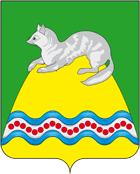 АДМИНИСТРАЦИЯ КРУТОГОРОВСКОГО СЕЛЬСКОГО ПОСЕЛЕНИЯСОБОЛЕВСКОГО МУНИЦИПАЛЬНОГО РАЙОНАКАМЧАТСКОГО КРАЯПОСТАНОВЛЕНИЕАДМИНИСТРАЦИИ  КРУТОГОРОВСКОГО СЕЛЬСКОГО ПОСЕЛЕНИЯот  «06 »      июня      2018 г. № __24__п. Крутогоровский, Соболевский район«Об утверждении видов обязательных работ,перечня организаций для отбываниянаказания осужденных к обязательным работам»        В соответствии с ч.1 ст.49 Уголовного Кодекса Российской Федерации, Администрация Крутогоровского сельского поселенияПОСТАНОВЛЯЕТ:Утвердить виды обязательных работ, перечень организаций для отбывания наказания осужденных к обязательным работам согласно приложению № 1,2Рекомендовать руководителям организаций, указанных в приложении к настоящему постановлению:Определить лиц ответственных за взаимодействие с ЕМФ ФКУ УИИ УФСИН России по Камчатскому краю (с.Усть-Большерецк).Назначить лиц ответственных за трудоустройство осужденных отбывающих исправительные работы.Настоящее постановление вступает в силу после дня его официального обнародования (опубликования) и подлежит размещению на официальном сайте Администрации Крутогоровского сельского поселения.Контроль по исполнению настоящего постановления оставляю за собой.Глава АдминистрацииКрутогоровского сельского поселения                                         Г.Н.Овчаренко Приложение № 1к постановлению Администрацииот 06.06.2018 г. № 24ВИДЫ ОБЯЗАТЕЛЬНЫХ РАБОТБлагоустройство территории;Озеленение территории;Очистка территории от снега, уборка территории детских площадок и прилегающих территорий от мусора;Плотницкие работы;Слесарные работы;Столярные работы;Строительно-монтажные работы;Уборка помещений и территорий; хозяйственных проездов.Приложение № 2к постановлению Администрацииот 06.06.2018 г. № 24ПЕРЕЧЕНЬ ОРГАНИЗАЦИЙ ДЛЯ ОТБЫВАНИЯ НАКАЗАНИЯ ОСУЖДЕННЫХ К ОБЯЗАТЕЛЬНЫМ РАБОТАМОбязательные работы:                             Администрация Крутогоровского сельского поселения Соболевского муниципального района.